PENDAHULUANLatar Belakang Gasifikasi biomassa merupakan teknik memproduksi gas melalui pembakaran parsial bahan bakar biomassa padat, dimana prosesnya berlangsung pada temperatur berkisar 1000oC. Proses ini berlangsung di dalam suatu reaktor yang dinamakan gasifier. Produk gas hasil gasifikasi merupakan gas mampu bakar seperti karbon monoksida (CO), Hidrogen (H2), gas metan, pengotor inorganik seperti NH3 dan HCN, kandungan H2S, debu halus, dan pengotor organik seperti tar [1,2]. Komposisi gas ini sangat tergantung pada komposisi unsur dalam biomassa, bentuk dan partikel biomassa, serta kondisi-kondisi proses gasifikasi. Sebagai ilustrasi komposisi gas hasil gasifikasi sekam padi bentuk jarum ukuran  1 cm adalah CO 20,1%, H2 11,3%, CH4 1,8%, CO2 % , N2 55,4% dan panas pembakaran 4350 kJ/kg [3]. Gas ini memiliki banyak aplikasi seperti pembangkitan panas atau energi listrik, sintesis bahan bakar cair transportasi, produksi hidrogen, sintesis kimia dalam pembangkitan listrik pada fuel cells [4,5].  Producer gas dari proses gasifikasi biomassa terdapat didalamnya kandungan tar dari proses pirolisis yang tidak terdegradasi thermal dengan baik sebelum keluar dari reaktor [6].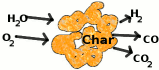 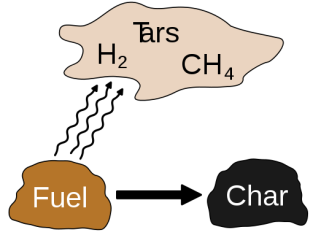 Gambar 1.1  Reaksi  kimia tar dan  char dari proses gasifiksiTar  adalah substansi hidrokarbon yang bersifat lengket dan menempel senyawa yang berwarna hitam. Tar merupakan campuran senyawa organik yang dihasilkan sebagai akibat oksidasi termal atau oksidasi parsial (proses gasifikasi), dan pada umumnya merupakan senyawa aromatik. Kendala yang dihadapi dalam pengolahan tar adalah kompleksitas senyawanya [1,7,8]. Jika gas dibakar di burner untuk aplikasi termal, tar tidak menimbulkan banyak masalah. Namun, digunakan untuk mesin pembakaran dalam (Engine IC), gas perlu dibersihkan dari tar [9]. Producer gas dengan kandungan tar yang tinggi, jika diumpamkan ke dalam mesin pembakaran dalam (Engine IC) sebagai pengerak generator listrik dapat menimbulkan banyak masalah. Masalah krusial yang terjadi yaitu deposit tar pada karburator dan intake valve, yang mengakibatkan penurunan efisiensi mesin, lebih parahnya lagi pemakaian dalam jangka panjang dapat merusak mesin [10]. Hal ini membuat pembersihan gas menjadi langkah fundamental pada sistem gasifikasi biomassa terintegrasi. Untuk digunakan sebagai bahan bakar mesin IC, producer gas harus  diterima berada partikel kurang dari 50 mg/Nm3 dan maksimun kadar tar 100 mg/Nm3 [11]. Untuk mencapai parameter tersebut producer gas wajib melalui pengkondisian seperti preliminary treatment dan secondary treatment. Preliminary treatment pada producer gas bertujuan untuk mereduksi tar ketika producer gas masih berada didalam reaktor, dimana konstruksi reaktor berperan besar dalam pelaksanaan proses tersebut [12]. Secondary treatment  adalah pengkondisisan setelah gas keluar dari reaktor. Treatment pada tahap ini sangat penting dikarenakan terjadi peningkatan densitas energi  producer gas melalui proses pendinginan dan pemurnian gas dari tar yang terbawa dari producer gas [13].Secondary treatment meliputi: pemisahan partikel solid mengunakan siklon, sedangkan penyaringan dari partikel yang masih tinggal di producer gas dengan pendinginan melalui permurnian dari tar mengunakan scrubber [14]. Don J. Steven, telah melakukan penelitian tentang unjuk kerja sistem mengenai cyclone filter, didesain untuk menangkap partikel solid dengan ukuran diatas 5 μm dengan kemampuan penyaringan mencapai > 90% pada pressure drops dengan 0,01 atm. Dengan ukuran range 1,5 μm partikel mungkin dapat di saring, tetapi cyclone filter tidak menjadi efektif ketika ukuran dari partikel sub-micron [2]. Dikarenakan 60-65% komposisi producer gas merupakan partikel dengan ukuran diatas 60 μm, maka cyclone merupakan perangkat yang sangat baik untuk sistem pembersihan partikulat [15]. Wet scrubber merupakan salah satu teknologi pemurnian producer gas dimana setiap tipe memiliki efisiensi mereduksi tar dan partikulat berbeda-beda. Srcubber jenis ini menggunakan fluida kerja seperti air atau minyak banyak dipakai untuk teknik kondensasi tar dan pembersihan partikulat [16]. Beberapa diantaranya: Spray tower, impingement scrubbers, packed bed, dan venturi scrubber. Dari ukuran partikel yang ditangkap spray tower dapat menangkap 10 μm, serta  efisiensi reduksi tar berkisar 11-25%. Venturi scrubber sangat efisien menghilangkan partikulat berukuran 0,2-0,8 μm dengan efisiensi mereduksi tar mencapai 50-90% [17,18].Khusus untuk penelitian ini, akan diadakan percobaan dimana cyclone dan venturi di satukan lalu  ditambahkan exhaust fan sebagai pembentuk gaya sentrifugal setelah melalui proses scrubbing berguna membuang air dan tar yang tersisa pada producer gas. Perangkat ini dinamakan Integrated Gas Cleaning System.  Diprediksi sistem ini memiliki unjuk kerja lebih baik dibandingkan dengan perangkat yang sudah ada. Walaupun prospek pengunaan scrubber ini sangat baik, tetapi perlu diadakan penelitian untuk mendapatkan gas cleaning yang menpunyai karakteristik pembakaran yang baik dengan cara uji proximate maupun ultimate. Analisa proximate bertujuan untuk menganalisa kandungan air (moisture), volatile matter, karbon tetap, kandungan abu, fixed carbon dan nilai kalor dari biomsasa. Sedangkan analisa ultimate bertujuan menyatakan komposisi karbon, hidrogen, belerang dan oksigen [10]Tujuan Dari latar belakang yang telah dipaparkan sebelumnya, maka peneliti bermaksud memfokuskan penelitian pada hal-hal sebagai berikut:Merancang dan membuat model awal perangkat pemurnian gas yaitu Integrated Gas Cleaning System (IGCS).Mendapatkan  parameter operasi yang tepat yang  untuk menghilangkan partikulat dan tar.Mengkondisikan producer gas agar dapat diaplikasikan ke mesin ICBatasan MasalahKajian dalam penelitian ini ditekankan pada desain sistem Integrated Gas Cleaning System. beberapa hal yaitu :Penelitian ini tidak membahas reaksi kimia yang terjadi selama gasifikasi secara detail. Siklon dirancang menggunakan metode Perry’s, sedangkan venturi scrubber yang dirancang adalah tipe rectangular throat dengan metode Calvert Cut Diameter.Perubahan muatan tar sebelum dan sesudah di-treatment. Sedangkan komposisi senyawa gas penyusun producer gas tidak dibahas dalam penelitian ini.Sistematika Penulisan	  Adapun sistematis penulisan dari penelitian ini adalah sebagai berikut :BAB I	: PENDAHULUAN Pada bab ini tardiri dari latar belakang, tujuan, batasan masalah,    dan sistematika penulisan.B AB II    : TINJAUAN PUSTAKA Pada bab ini memuat teori mengenai hal-hal yang berkaitan    dengan penelitian ini.B AB III  : METODOLOGI PENELITIAN	Pada bab ini terdiri atas hal-hal yang berhubungan dengan pelaksanaan penelitian, yaitu tempat penelitian, perancangan,  pembuatan, instalasi peralatan, kalibarasi alat ukur, bahan penelitian, peralatan, pengujian, dan pengambilan dataB AB IV  : HASIL DAN PEMBAHASAN   	Pada bab ini berisikan hasil dan pembahasan dari data-data  yang diperoleh saat pengujian dilaksanakan. B AB V    : SIMPULAN DAN SARAN  	Pada bab ini berisi hal-hal yang dapat disimpulkan dan saran-saran yang ingin di sampaikan dari penelitian ini.DAFTAR PUSTAKA	    Memuat referensi yang digunakan penulis untuk menyelesaikan  laporan t  laporan tugas akhir LAMPIRAN	                     Berisikan perlengkapan laporan penelitian.